На основу члана 116. став 1.  Закона о јавним набавкама („Сл.гласник РС“ бр.124/2012, 14/2015 и 68/2015), Градска управа за инфраструктуру и развој  Града Ужица објављујеОБАВЕШТЕЊЕ О ЗАКЉУЧЕНОМ УГОВОРУ
Назив и адреса наручиоца: Градска управа за инфраструктуру и развој, ул.Д.Туцовића бр.52, УжицеВрста наручиоца: градска и општинска управаИнтернет страница наручиоца: www.uzice.rs Редни број јавне набавке у плану набавки: 1.3.22Врста поступка: јавна набавка мале вредности  Врста предмета набавке: радовиОпис предмета набавке: Путна инфраструктура у МЗ ЗлакусаПрирода, обим, основна обележја, место извођења радова: радови на путној инфраструктури у МЗ Злакуса, реконструкција пута друга фаза центар – кућа Станкић Зорана; обим радова: дефинисан предмером, место извођења радова: МЗ Злакуса.Назив и ознака из општег речника набавке: радови на путевима – 45233140-2.Процењена вредност јавне набавке: 1.250.000 динара без ПДВ-аУговорена вредност јавне набавке: 1.201.750 динара без ПДВ-а                                                             1.442.100 динара са ПДВ-ом(Наручилац плаћа 67% што износи 805.172,50 динара без пдв-а, односно 966.207 динара са пдв-ом, док МЗ Злакуса плаћа 33% што износи 396.577,50 динара без пдв-а, односно 475.893 динара са пдв-ом)Критеријум за доделу уговора: најнижа понуђена ценаБрој примљених понуда: 2 (две) понудеНајвиша понуђена цена: 1.249.800 динара без ПДВ-аНајнижа понуђена цена: 1.201.750 динара без ПДВ-аНајвиша понуђена цена код прихватљивих понуда: 1.249.800 динара без ПДВ-аНајнижа понуђена цена код прихватљивих понуда: 1.201.750 динара без ПДВ-аДео или вредност уговора који ће се извршити преко подизвођача: не наступа са подизвођачемДатум доношења одлуке о додели уговора:  30.12.2019. годинеДатум закључења уговора:  17.01.2020. годинеОсновни подаци о добављачу:  Привредно друштво Транс-коп доо ул.Златиборска бр.3, Чајетина ПИБ:103974218; МБ:20062436Период важења уговора: до испуњења уговорних обавезаОколности које представљају основ за измену уговора: околности су дефинисане чланом 21. и чланом 22. уговора о извођењу радова на путној инфраструктури у МЗ ЗлакусаЛица за контакт: Славиша Пројевић, slavisa.projevic@uzice.rs и Милица Николић, milica.nikolic@uzice.rs  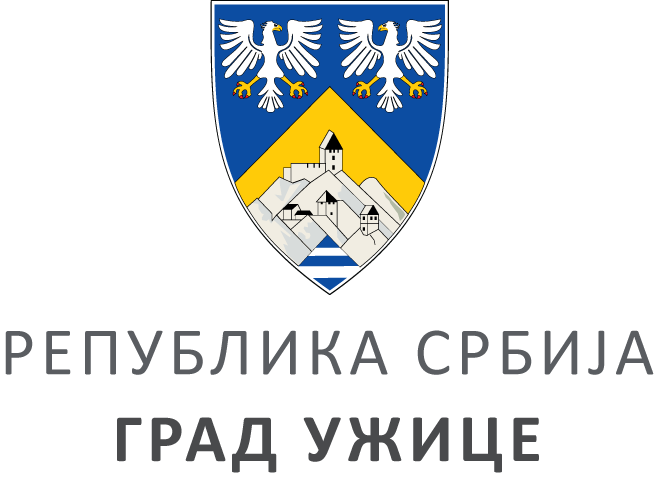 ГРАДСКА УПРАВА ЗА ИНФРАСТРУКТУРУ И РАЗВОЈГРАДСКА УПРАВА ЗА ИНФРАСТРУКТУРУ И РАЗВОЈГРАДСКА УПРАВА ЗА ИНФРАСТРУКТУРУ И РАЗВОЈГРАДСКА УПРАВА ЗА ИНФРАСТРУКТУРУ И РАЗВОЈVIII ББрој: 404-374/19ББрој: 404-374/19Датум:Датум:17.01.2020